Slovenj Gradec,  12. 3. 2019SPOŠTOVANI STARŠI.Neobvezni izbirni predmeti v predmetniku OŠ predstavljajo tisti del programa, ki ga glede na interese, zmožnosti in želje, učenci izberejo sami. Učenci 3. razreda lahko za naslednje šolsko leto (za 4. razred) izberejo eno ali dve uri izbirnih predmetov ali pa se za obiskovanje izbirnega predmeta ne odločijo. Neobvezni izbirni predmet je torej na voljo, da ga učenec izbere, če želi. Ko se učenec za izbiro odloči, mora predmet v določenem šolskem letu tudi obiskovati, je ocenjen in je enakovreden ostalim predmetom. Skupina posameznega neobveznega izbirnega predmeta se oblikuje na podlagi števila prijavljenih učencev (najmanj 12) in drugih normativov, ki jih moramo upoštevati v skladu z Zakonom o spremembah in dopolnitvah Zakona o osnovni šoli (URL RS, št. 63/13).O oblikovanju skupin posameznih neobveznih izbirnih predmetov, ki ste jih izbrali skupaj z vašim otrokom,  vas bomo obvestili v mesecu maju 2019.Za vse dodatne informacije se obrnite na razredničarko vašega otroka ali na pomočnico ravnateljice.Prosimo vas,  da vaš otrok vrne izpolnjeno prijavnico razredničarki do torka, 19. 3. 2019.Posamezne vsebine neobveznih izbirnih predmetov si lahko ogledate tudi na naši spletni strani http://www.prva-os-sg.si/predstavitev-neobveznih-izbirnih-predmetov/S spoštovanjem.                                                                  Ravnateljica:                                                                                               Zvonka Murko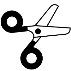 ___________________________________________________________________________PRIJAVNICA ZA NEOBVEZNI IZBIRNI PREDMET V 4. RAZREDU OŠ za šolsko leto 2019/2020Moj otrok ____________________________________ , učenec/ka  3. razreda Prve osnovne šole Slovenj Gradec, je za neobvezni izbirni predmet v naslednjem šolskem letu 2019/2020 izbral/a (pred izbranim predmetom obkrožite krogec):tuji jezik – nemščina (2 uri tedensko)tehnika (1 ura tedensko)računalništvo (1 ura tedensko)umetnost (1 ura tedensko)Podpis staršev: __________________________________